技术服务报告相关信息公示根据国家卫生健康委令〔2021〕第4号《职业卫生技术服务机构管理办法》，现将技术服务报告相关信息公示如下：1.基本情况报告编号：DLJC-2023-JC003用人单位名称：大连轮胎有限公司地址：辽宁省大连市花园口银杏路一段6号联系人：刘乃生技术服务项目组人员名单：张睿、朱鸿章、战雨奇、葛明庆、周思成、孙丹丹、张晓曦、吴飞、匡晓玫3.专业技术人员、陪同人及时间：4.证明材料（影像资料）：                                                     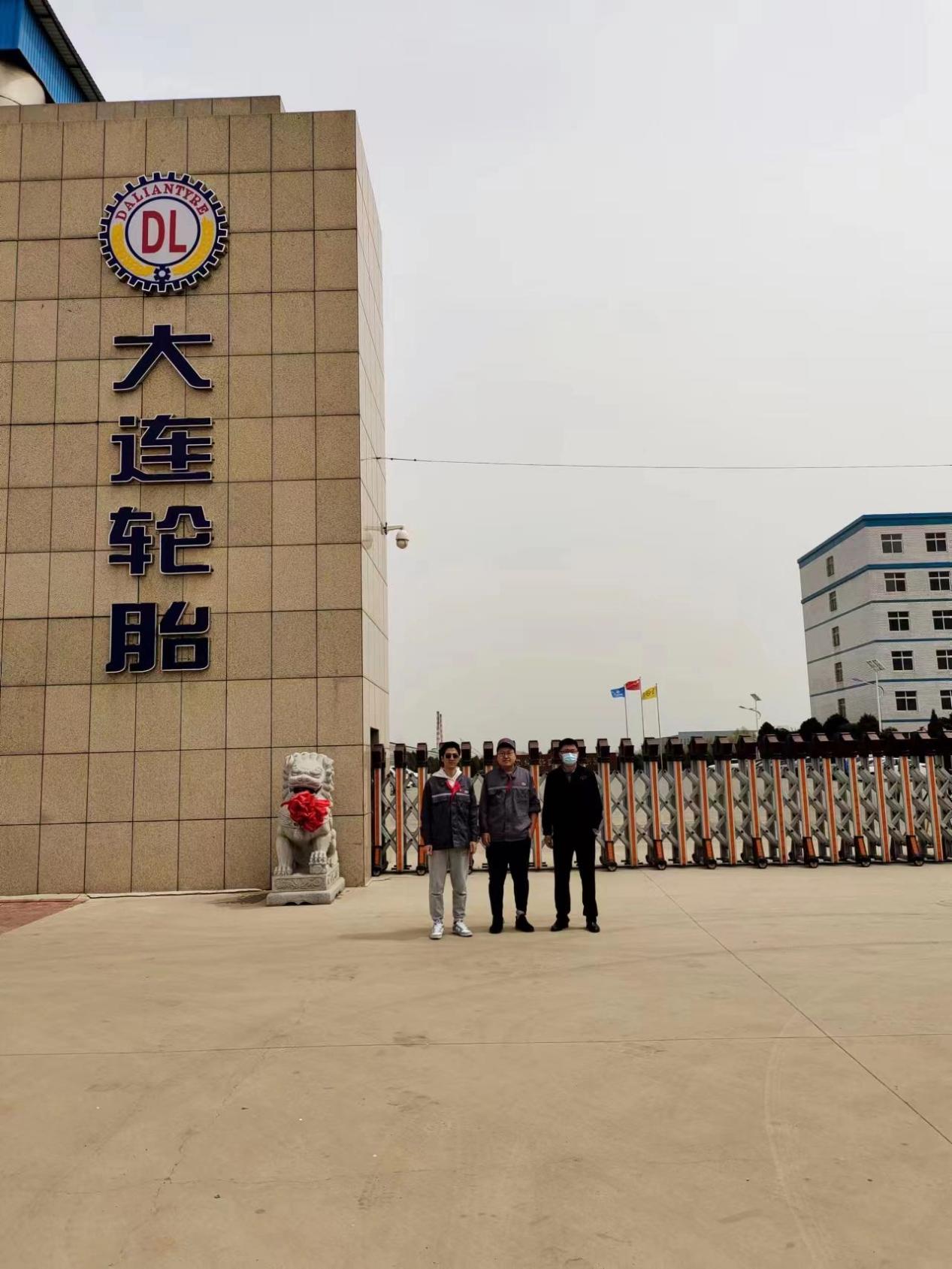 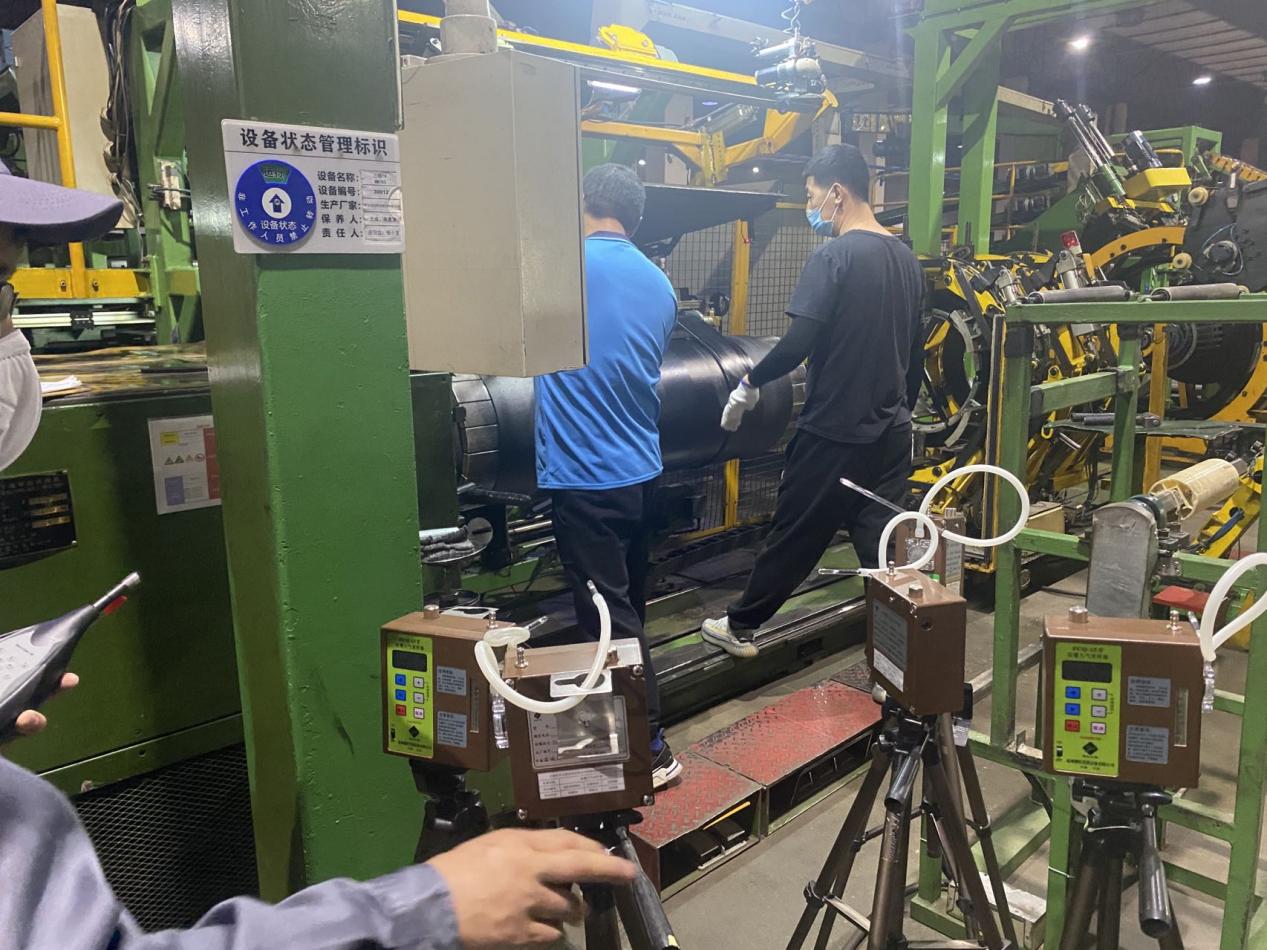 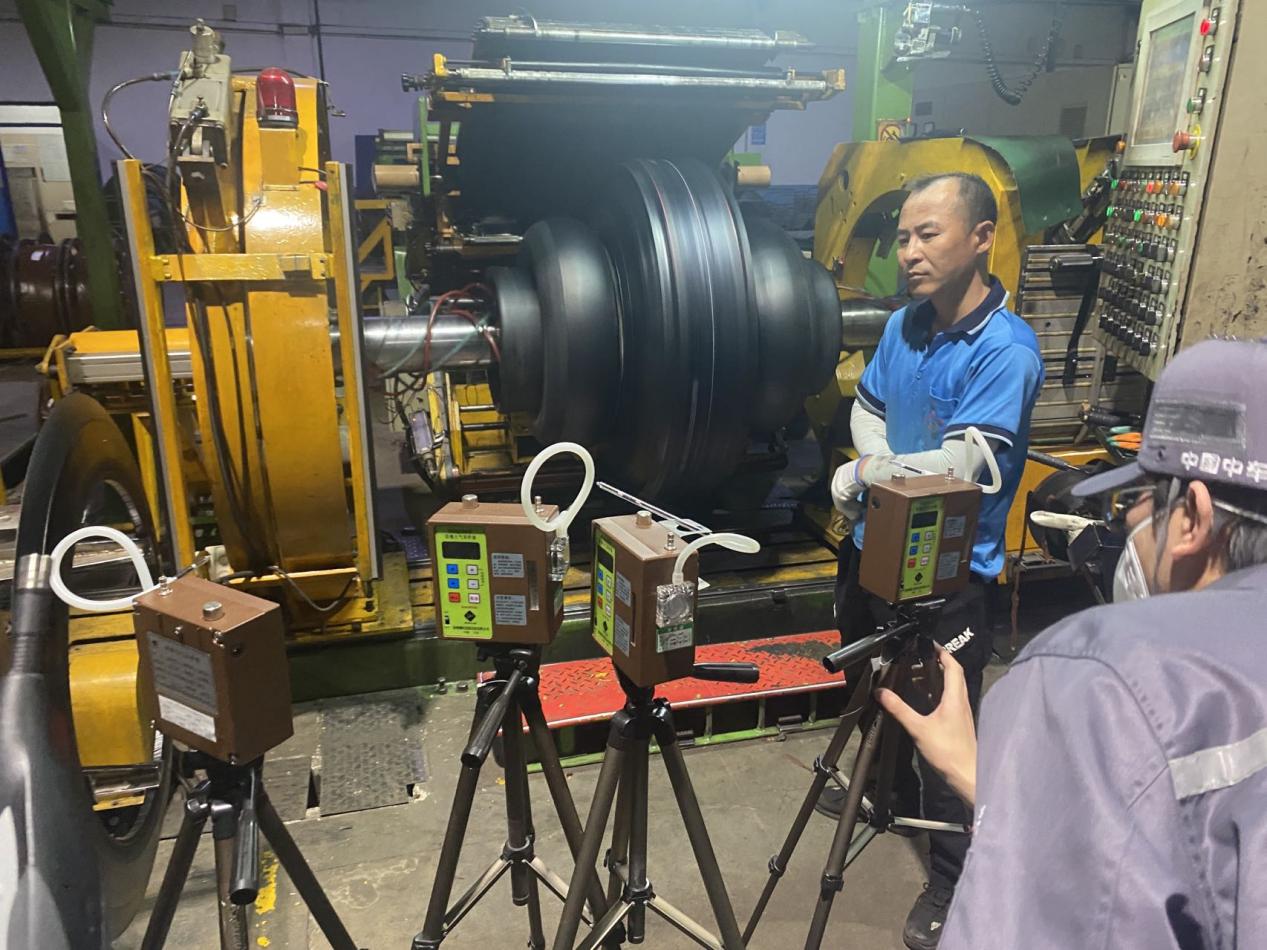 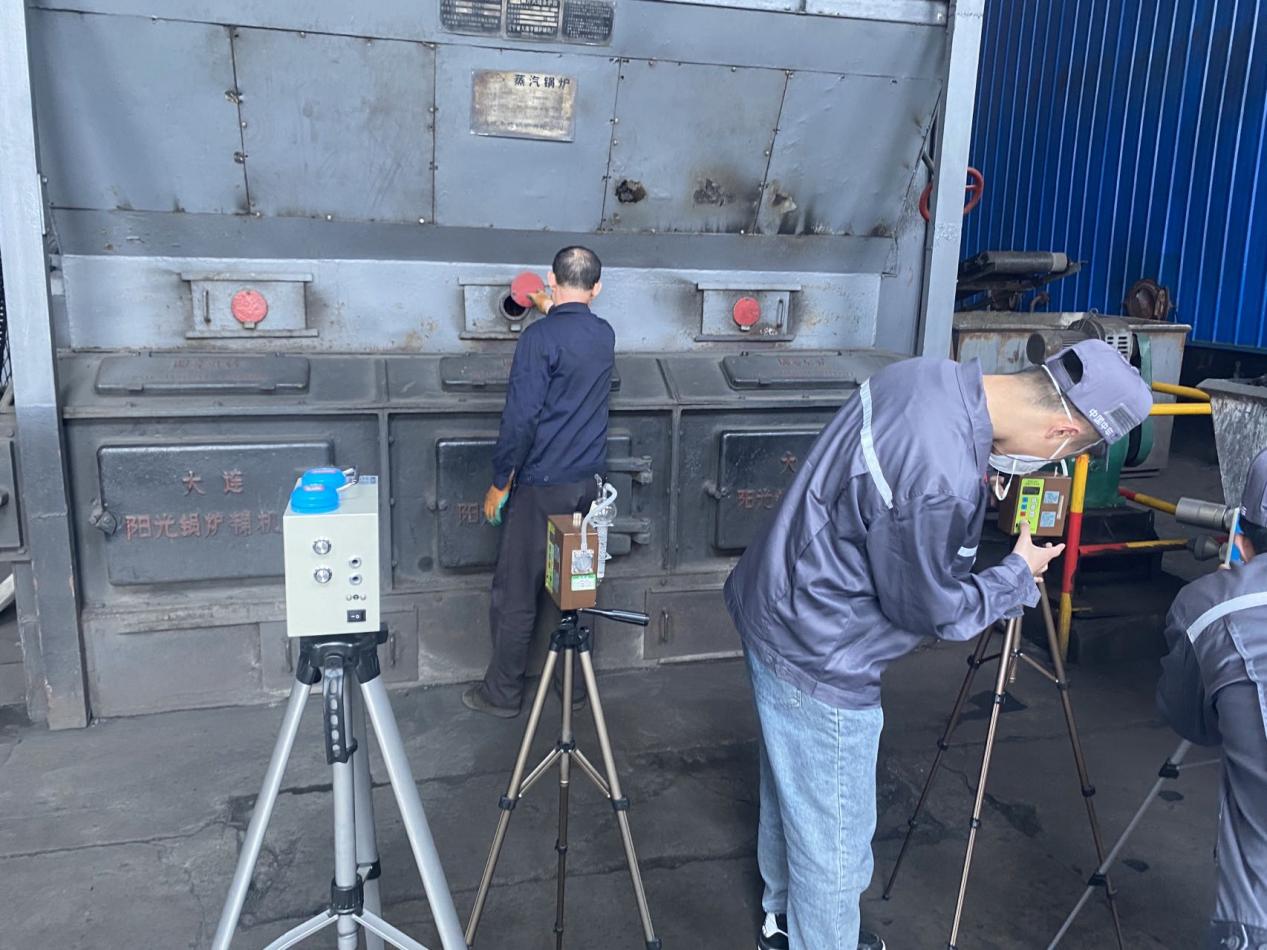 名称专业技术人员用人单位陪同人时间现场调查张睿、朱鸿章刘乃生2023.5.4现场采样张睿、朱鸿章、战雨奇、葛明庆、周思成、孙丹丹刘乃生2023.5.9实验室检测张晓曦、吴飞、匡晓玫刘乃生2023.5.9-5.12出具报告时间--2023.8.8